В четверг, 26 октября 2017 г., в школе прошло родительское собрание.По - первому вопросу выступила учитель русского  языка  и  литературы  Разуваева  Анастасия  Николаевна по теме  «Значение чтения книг».  В самом начале она поставила вопрос: «Сегодня, в годы бурного информационного бума, остро встает вопрос: нужно ли читать книги?  
  Многие люди, особенно молодые, склоняются к мнению, что для развития личности достаточно просмотреть  интересные телепередачи,  перечитать  популярные  газеты и журналы, посидеть у компьютера.  Другие, сколько живут, столько и черпают мудрость из произведений классической литературы.  Чтобы  точно  передавать  свои  мысли,  необходимо  в  совершенстве  владеть  языком».В заключении дала совет  «Как стать родителем читающего ребёнка?»Подавайте ребенку пример, читая книги, газеты, журналы.Показывайте свою заинтересованность.Окружайте ребенка книгами.Выбирайте книги для чтения, которые интересны ребенку, а не Вам.Хвалите ребёнка за чтение.Попросите ребёнка рассказать о главном герое, событии.По - второму вопросу выступил директор школы Денисов Ю. Л., который рассказал о результатах ВПР  в 5 – 8 классах по разным предметам и ОГЭ в 9 классе в 2016 – 2017 учебном году.По – третьему вопросу выступила заместитель председателя Родительской общественности школы Иночкина В. М.. Она рассказала о том, как обстоят дела по обеспечению обучающихся питьевой водой.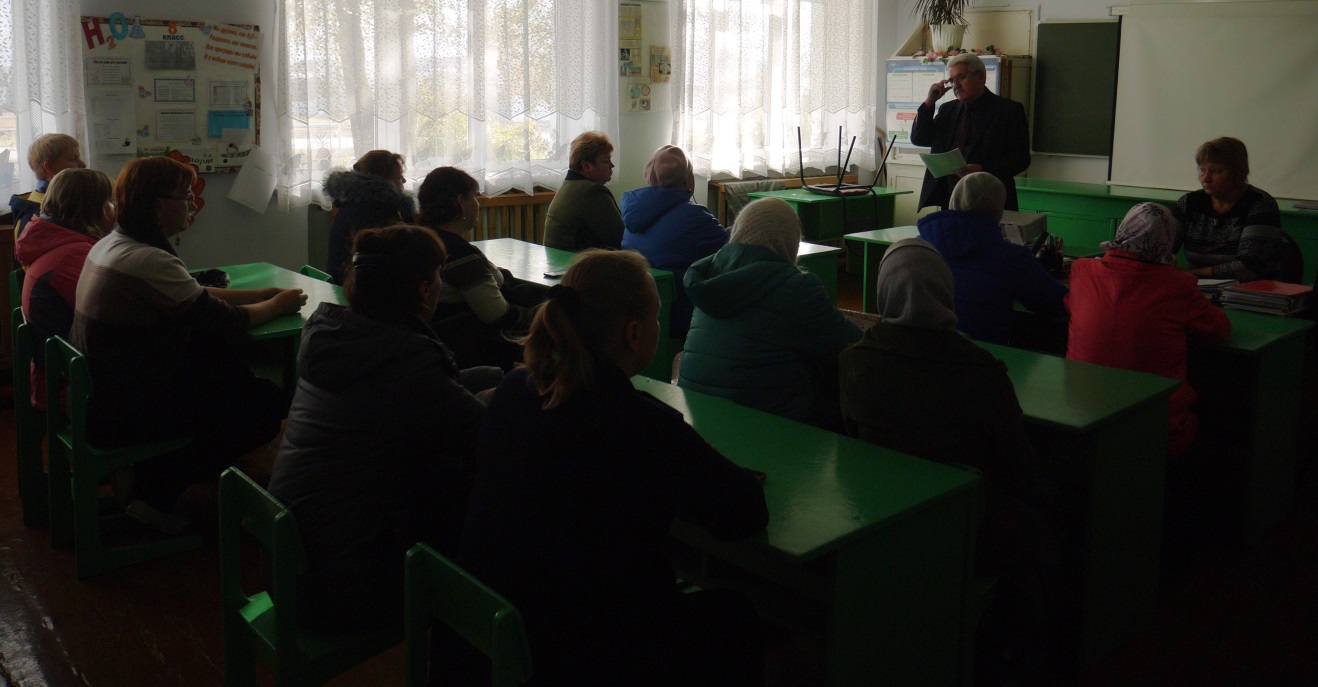 